Germany Holiday Calendar 2020	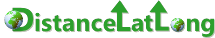 © copyright https://www.distancelatlong.com	data provided 'as is' without warrantyGermany Holiday 2020Germany Holiday 2020Germany Holiday 20201. January 01 - New Year's Day2. April 13 - Easter Monday3. May 01 - May Day4. May 21 - Ascension Day7. December 25 - Christmas Day5. June 01 - Whit Monday8. December 26 - Boxing Day6. October 03 - Day Of German Unity